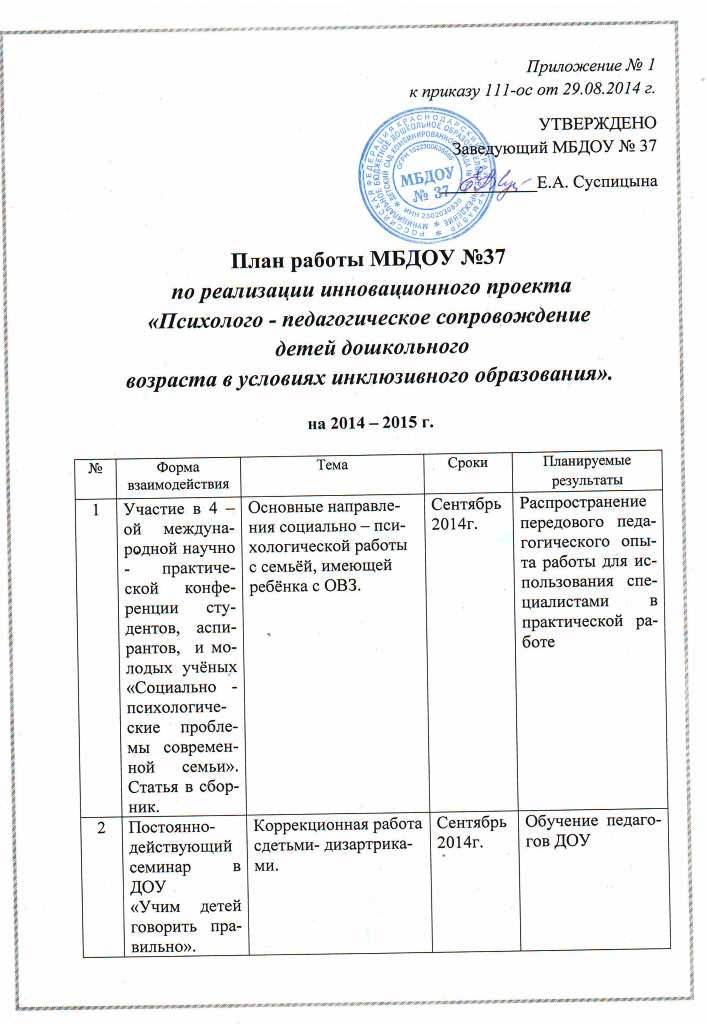 3Разработка методических рекомендаций для родителей - подготовка информационных материаловЕсли у Вас ребёнок с ОВЗ.Октябрь2014г.Просвещение родителей4Круглый стол «Мониторинг развития детей с ОВЗ» специалистов соответствующего профиляРазработка диагностического материала для обследования детей с ОВЗ.Октябрь2014г.Единая база психолого-диагнос-тического инструментария, доступного для специалистов соответствующего профиля5Постоянно-действующий семинар в ДОУ «Учим детей говорить правильно»Развитие эмоциональной сферы.Декабрь2014г.Обучение педагогов ДОУ6Консультация Внимание , аутизм! (как вовремя заметить расстройства аутистического спектра).Январь2015г.Обучение педагогов ДОУ7Постоянно-действующий семинар в ДОУ «Учим детей говорить правильно»Музыкально- ритмическая гимнастика как средство музыкального развития детей.(логоритмика и ритмика)Февраль2015г.Обучение педагогов ДОУ8Городское методическое объединение для старших воспитателейРазвивающая предметно пространственная среда в группах компенсирующей направленности.Февраль2015г.Распространение передового педагогического опыта работы для использования специалистами города в практической работе.9Мастер - классИспользование нетрадиционного материала при развитии мелкой моторики рук.Март2015г.Обучение педагогов ДОУ10Постоянно- действующий семинар в ДОУ «Учим детей говорить правильно»Развитие фонематического слуха – неотъемлемая часть логопедических занятий.Апрель2015г.Распространение передового педагогического опыта работы для использования специалистами ДОУ в практической работе.11Консультация  Игры и упражнения на развитие мышления.Май2015гКонсультирование педагогов ДОУ